Mottónk: Megbízhatóság – Nyitottság – Párbeszéd – Biztonság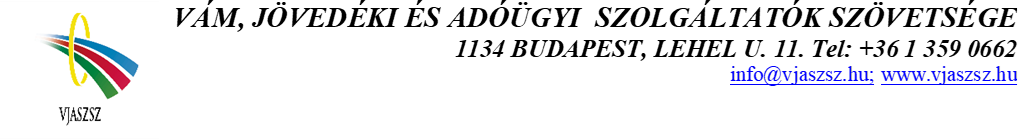 JELENTKEZÉSI LAP AVJASZSZ 2021. TAVASZI VÁMSZAKMAI TOVÁBBKÉPZÉSRERésztvevő neve: ……………………………………..…………………………………………Kreditpont igazoláshoz szükséges PM regisztrációs számom:Vámügynöki: 611……..…………….Vámtanácsadói: 711………………..         Nincs szükségem a kreditpontraRésztvevő e-mail címe: …………………………………………………………………..……Számlázási név, cím: ..…………………………………………………………………………                                   ……………………………………………………………………………Telefonszám (nem kötelező): ..…………………………………………………………………………Kelt:………………………..……….., 2021. ………………….…-n                                                                                             ………..………………………………………                                                                                                                                                                                                                                                     Aláírás